Oświadczenie o wyrażenie zgodyZgodnie z art. 6 ust. 1 lit  Rozporządzenia Parlamentu Europejskiego i Rady  (UE) 2016/679  
z dnia  27  kwietnia  2016  roku  w  sprawie  ochrony  danych  osób  fizycznych  w  związku  
z przetwarzaniem danych osobowych i w sprawie swobodnego przepływu takich danych oraz uchylenia dyrektywy 95/46/WE (ogólne rozporządzenie o ochronie danych osobowych) wyrażam zgodę na przetwarzanie moich danych osobowych zawartych w dokumentach aplikacyjnych do realizacji procesu rekrutacji na stanowisko Referenta 
ds. administracyjnych/kadr.Oświadczenie KandydataUbiegającego się o zatrudnienie na stanowisku urzędniczymJa, niżej podpisany/a	oświadczam, że:Posiadam obywatelstwo polskie:   TAK	  NIE (właściwe zaznaczyć)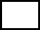 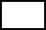 Posiadam pełną zdolność do czynności prawnych oraz korzystam z pełni praw publicznych:   TAK	  NIE (właściwe zaznaczyć)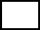 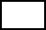 Byłem/am skazany/a prawomocnym wyrokiem sądu za przestępstwa umyślne ścigania z oskarżenia publicznego lub umyślne przestępstwa skarbowe:   TAK	  NIE (właściwe zaznaczyć)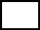 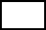 Posiadam przeciwwskazania zdrowotne do pracy na stanowisku urzędniczym, na którym prowadzony jest nabór:   TAK	  NIE (właściwe zaznaczyć)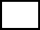 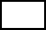 KWESTIONARIUSZ DLA OSOBY UBIEGAJĄCEJ SIĘ O ZATRUDNIENIE1. Imię (imiona) i nazwisko……………………………………………………………....2. Data urodzenia …………………………………………………………………………3. Dane kontaktowe ..........................................................................................................(wskazane przez osobę ubiegającą się o zatrudnienie)Wykształcenie (gdy jest ono niezbędne do wykonywania pracy określonego rodzaju lub na określonym stanowisku)………………………………………………….........…………………………………………………………………………………………(nazwa szkoły i rok jej ukończenia)…………………………………………………………………………………………(zawód, specjalność, stopień naukowy, tytuł zawodowy, tytuł naukowy)Kwalifikacje zawodowe (gdy są one niezbędne do wykonywania pracy określonego rodzaju lub na określonym stanowisku)......................................................................................................................................................................................................................................................................................................................................................(kursy, studia podyplomowe lub inne formy uzupełnienia wiedzy lub umiejętności)Przebieg dotychczasowego zatrudnienia (gdy jest ono niezbędne do wykonywania pracy określonego rodzaju lub na określonym stanowisku)………………………….………………………………………………………………………………………………………………………………………………………………………………………………………………………………………………………………………………(okresy zatrudnienia u kolejnych pracodawców oraz zajmowane stanowiska pracy)Dodatkowe dane osobowe, jeżeli prawo lub obowiązek ich podania wynika z przepisów szczególnych …………………………………………………………………………………………………………………………………………………………………………………………………………………………………………………………………………	…………..……………………….(miejscowość i data)	(podpis osoby ubiegającej się o zatrudnienie)